DESCRIPTIF TYPE ECOPHON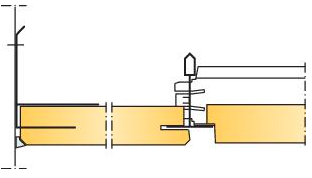 ECOPHON FOCUS FRIEZE                                                                              Le système sera composé de panneaux de plafond en laine de verre type Ecophon Focus Frieze ép. 20mm en dimensions 2400x600mm, pour les installations où une transition continue et sans heurts entre le plafond et le mur sera nécessaire. Ecophon Focus Frieze sera relié au mur sans aucune marque visible. Ecophon Focus Frieze sera disponible pour le bord Dg, Ds, A et E.Le système se composera de panneaux Ecophon Focus Frieze et d'une ossature Connect T24 fabriquée en acier galvanisé.Le système sera d’un poids de 3 kg/m². La face apparente sera traitée avec un revêtement lisse et homogène Akutex™ FT : une peinture nano poreuse à l’eau, et la face cachée du panneau sera revêtue d'un voile de verre. Les bords seront peints.Installation : Le système devra être mis en œuvre selon le schéma de montage M110 ou M239. Les panneaux ne seront pas démontables.Apparence visuelle : Blanc : Le code couleur NCS le plus proche de la face apparente sera S 0500-N. La réflexion à la lumière sera de 85%. Le niveau de brillance devra être < 1.Performance d’absorption acoustique : Le plafond sera de classe d’absorption acoustique A, avec un coefficient d’absorption acoustique pondéré αw de 0,90 et un coefficient d’absorption pratique αp par bande d’octave de :Les valeurs seront mesurées selon la norme EN ISO 354 et la classification sera selon la norme EN ISO 11654.Classe d’articulation : Au niveau de l’intelligibilité, le plafond aura une classe d’articulation AC (1.5)=190 selon la norme ASTM E 1111 et E 1110.Sécurité incendie : Les panneaux auront une classe de réaction au feu A2-s1, d0 selon la norme EN 13501-1. Le système de suspension sera classé A1. Le panneau en laine de verre sera testée et classée non combustible selon la norme EN ISO 1182.Stabilité mécanique : Les panneaux devront rester 100% stable dans des environnements pouvant atteindre 95% d’humidité relative à une température de 30°C . Ils seront testés suivant la norme EN 13964 :2014, Annexe F.Qualité de l’air intérieur et bien-être : Les panneaux bénéficieront du niveau d’émission de substances volatiles dans l’air intérieur (Arrêté du 19 avril 2011), de classe A+. Ils seront certifiés M1 selon le label finlandais pour l’ambiance climatique intérieure. Les panneaux seront dépourvus de substances préoccupantes (SVHC) supérieures à 100 ppm, tel que définie par le règlement européen REACH (n°1907/2006).Circularité : Le minimum de contenu post recyclé des panneaux devra être de 60%. Les panneaux seront 100% recyclables.Marquage CE : Le système sera marqué CE, selon la norme harmonisée EN 13964 :2014 (plafonds suspendus, exigences et méthodes d’essais) incluant une déclaration de performance (Dop).Entretien : Le panneau pourra être époussetée à l’air comprimé ou dépoussiérée à l'aspirateur quotidiennement et / ou nettoyée avec un chiffon humide une fois par semaine.Focus FriezeEpHttαp Coefficient d'absorption pratiqueαp Coefficient d'absorption pratiqueαp Coefficient d'absorption pratiqueαp Coefficient d'absorption pratiqueαp Coefficient d'absorption pratiqueαp Coefficient d'absorption pratiqueαwClasse d’absorption acoustiqueFocus Friezemmmm125 Hz250 Hz500 Hz1000 Hz2000 Hz4000 HzαwClasse d’absorption acoustique202000,400,800,850,850,950,950,90A